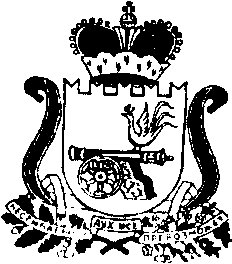 АДМИНИСТРАЦИЯ   МУНИЦИПАЛЬНОГО ОБРАЗОВАНИЯ«КАРДЫМОВСКИЙ РАЙОН» СМОЛЕНСКОЙ ОБЛАСТИПОСТАНОВЛЕНИЕ от 21.11.2017 № 00820О внесении изменений в муниципальную программу «Обеспечение жильем молодых семей на территории муниципального образования «Кардымовский район» Смоленской области» на 2014 - 2020 годыАдминистрация муниципального образования  «Кардымовский район» Смоленской области постановляет:1. После абзаца 14 раздела 5 «Механизм реализации программы» муниципальной   программы    «Обеспечение   жильем   молодых семей на территории муниципального образования «Кардымовский район» Смоленской области»   на   2014-2020 годы,    утвержденной постановлением   Администрации   муниципального   образования  «Кардымовский район» Смоленской области от 22.01.2014 № 0015 (в ред. от 19.12.2014 № 00889, от 18.05.2015 № 00309, от 22.09.2015 № 00581, от 11.12.2015 № 00768, от 30.12.2016 № 00772, от 30.03.2017 № 00207, от 02.06.2017 № 00355, от 20.07.2017 № 00484) добавить абзац следующего содержания:«Социальная выплата не может быть использована на приобретение жилого помещения у близких родственников (родителей (усыновителей), детей (в том числе усыновленных), супругов, бабушек (дедушек), внуков, полнородных и неполнородных братьев и сестер)».2. Настоящее  постановление опубликовать на официальном сайте Администрации муниципального образования «Кардымовский район» Смоленской области в сети «Интернет».3. Контроль исполнения настоящего постановления возложить на заместителя Главы муниципального образования «Кардымовский район» Смоленской области  Н.В. Игнатенкову.4. Настоящее постановление вступает в силу со дня его подписания, и применяется к правоотношениям, возникшим с 03 июня 2017 года.Глава муниципального образования  «Кардымовский район» Смоленской области П.П. Никитенков